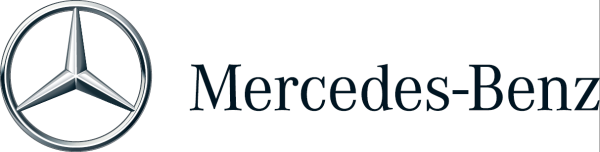 SAMOHÝL MB a.s., autorizovaný prodejce a opravce vozidel Mercedes-BenzKUPNÍ  SMLOUVA  NA  KOUPI  VOZIDLA  č. [     /19] 
SAMOHÝL MB a. s.se sídlem: třída Tomáše Bati 532, Prštné, 763 02 ZlínIČ: 25508407 DIČ: CZ25508407zastoupená: Michalem Pavlíkem, ředitelem společnosti
bankovní spojení: Raiffeisenbank a.s. Zlín, č.ú. 1014508870/5500Tel: 577 616 300, fax: 577 217 888 (dále jen Prodávající)aTechnické služby Otrokovice s.r.o.bytem/se sídlem: K.Čapka 1256, 765 02 OtrokoviceRČ/IČ: 25582259DIČ: CZ25582259zastoupená: Ing.Vladimír Plšek
bankovní spojení:      , č.ú.       Tel: 603491852, fax:      , e-mail: reditel@tsotrokovice.cz      (dále jen Kupující)prodávající a kupující společně též jako „smluvní strany“.Předmět smlouvyProdávající se zavazuje odevzdat (dodat) kupujícímu vozidlo v Specifikaci, jež je přílohou číslo 1 této smlouvy (dále jen „vozidlo“) a umožnit kupujícímu nabýt vlastnické právo k vozidlu a kupující se zavazuje vozidlo převzít a zaplatit za vozidlo kupní cenu.Kupující není bez písemného souhlasu prodávajícího oprávněn postoupit svá práva z této smlouvy ani převést své povinnosti z této smlouvy na třetí subjekty. Tento souhlas udělí prodávající vždy, pokud se kupující, po uzavření této smlouvy rozhodne, financovat nákup vozidla prostřednictvím služby finančního pronájmu.Kupní cenaKupní cena vozidla je mezi smluvními stranami stanovena dohodnou takto:vozidlo 595.000,-Kč,nástavba 230.610,-Kč,nutné úpravy      ,-Kč.Kupní cena celkem: 825.610,-Kč (slovy: osmsetdvacetpěttisícšestsetdesetkorunčeských) .Kupní cena je stanovena ke dni podpisu kupní smlouvy v souladu s oficiálním ceníkem vydaným výhradním dovozcem (importérem) pro ČR a platnými předpisy. Změna ceny vozidla v oficiálním ceníku vydaném výhradním dovozcem (importérem) pro ČR, ke které dojde po uzavření Kupní smlouvy na dodání vozidla, nemá vliv na změnu sjednané kupní ceny a smluvní strany sjednávají, že není důvodem pro odstoupení od uzavřené Kupní smlouvy.Smluvní strany se dohodly na poskytnutí zálohy na kupní cenu ve výši 100.000,- Kč (slovy: jednostotisíckorunčeských), kterou je kupující povinen uhradit prodávajícímu do 7 kalendářních dnů ode dne uzavření této smlouvy. Zaplacená záloha nebude prodávajícím úročena.Kupující je povinen zaplatit kupní cenu nebo zbývající část kupní ceny nejpozději při předání vozidla, pokud se smluvní strany nedohodnou jinak.Za den zaplacení jakékoli platby kupujícím dle této smlouvy se rozumí připsání platby kupujícího na bankovní účet prodávajícího uvedený v Kupní smlouvě či den jejího zaplacení v hotovosti na pokladně prodávajícího.Kupující může proti pohledávkám prodávajícího započíst svoji vzájemnou pohledávku pouze tehdy, byla-li pohledávka kupujícího písemně uznána prodávajícím nebo byla-li kupujícímu přiznána pravomocným rozhodnutím soudu.Nezaplacení kupní ceny v sjednaném termínu zaplacení je podstatným porušením smlouvy kupujícím.Dodání vozidlaSmluvní strany se dohodly na předběžném dodacím termínu, kterým je 10/2019.V případě, že prodávající dodání vozidla objednává u výrobce, učiní tak, až po zaplacení sjednané zálohy kupujícím. Je-li kupující v prodlení se zaplacením zálohy a prodávající od této smlouvy neodstoupí, prodlužuje se předběžný dodací termín dle doby prodlení kupujícího.Při nedodržení předběžného dodacího termínu, prodávajícím není kupující zásadně oprávněn od této smlouvy odstoupit. Kupující je oprávněn od této smlouvy odstoupit pouze v případě, že prodávající nedodá vozidlo do 9 měsíců ode dne zaplacení zálohy kupujícím.Kupující není oprávněn od této smlouvy odstoupit, jestliže prodávajícímu bránily v dodání vozidla takové překážky, okolnosti či skutečnosti, které nastaly nezávisle na vůli prodávajícího a/nebo výrobce vozidla.Pokud již vozidlo v důsledku ukončení výroby jeho modelové řady výrobcem nelze dodat, tato smlouva zaniká a prodávající není povinen dodat kupujícímu vozidlo. Prodávající je povinen informovat kupujícího o ukončení výroby modelové řady vozidla výrobcem tohoto modelu vozidla bez zbytečného odkladu poté, co se o této skutečnosti dozví. Nedohodnou-li se smluvní strany jinak, je prodávající povinen v tomto případě vrátit kupujícímu přijatou zálohu či její část do 5 kalendářních dnů od oznámení dle předchozí věty.Prodávající se smí při dodávce vozidla odchýlit od vymezení vozidla uvedeného v Kupní smlouvě, pokud se tato odchylka týká změn konstrukce a/nebo tvaru vozidla a/nebo barevného odstínu vozidla ze strany výrobce vozidla.Prodávající písemně oznámí kupujícímu termín a místo převzetí vozidla. Kupující je povinen převzít vozidlo v tomto termínu nejpozději však do 14 kalendářních dnů ode dne doručení tohoto oznámení. Nesplnění této povinnosti kupujícího je podstatným porušením této smlouvy.Ocitne-li se kupující v prodlení s převzetím vozidla, je povinen neprodleně uhradit prodávajícímu veškeré s tímto prodlením související náklady (např. náklady na údržbu vozidla nebo náklady na ostrahu vozidla), (dále jen skladovací náklady). Výše skladovacích nákladů činí paušálně 1000,- Kč za každý i započatý den prodlení. Kupující je povinen zaplatit tyto náklady do 5 kalendářních dnů ode dne doručení výzvy k jejich zaplacení kupujícímu.Nepřevezme-li kupující vozidlo do 30 kalendářních dnů ode dne doručení oznámení o termínu převzetí vozidla, je kupující povinen zaplatit prodávajícímu smluvní pokutu ve výši 30 % z kupní ceny vozidla. Kupující je povinen zaplatit tuto smluvní pokutu do 5 kalendářních dnů ode dne doručení výzvy k jejímu zaplacení kupujícímu. Nárok prodávajícího na náhradu škody není zaplacením této smluvní pokuty dotčen.Prodávající je povinen při odevzdání vozidla seznámit kupujícího s jeho stavem, obsluhou a údržbou a uplatněním práva z vadného plnění (dále též jen záručními podmínkami).Kupující je povinen při převzetí vozidla zkontrolovat, zda vozidlo a jeho výbava jsou v souladu s touto smlouvou, zejména s jeho Specifikací a zda je bez vad. Podpisem předávacího protokolu, který tvoří součást této smlouvy, kupující potvrdí, že vozidlo a jeho výbava jsou v souladu s touto smlouvou, že je bez vad, byl seznámen s jeho stavem, obsluhou a údržbou a záručními podmínkami. V předávacím protokolu je kupující, popř. jeho zástupce dále povinen uvést číslo svého občanského průkazu nebo jiného průkazu totožnosti.Výhrada vlastnictvíBude-li vozidlo na základě dohody smluvních stran popř. na základě jiné skutečnosti kupujícím převzato před úplným zaplacením kupní ceny, zůstává vozidlo až do úplného zaplacení kupní ceny ve výlučném vlastnictví prodávajícího (dále jen výhrada vlastnictví). Nebezpečí škody na vozidle však přechází na kupujícího jeho převzetím.Po dobu trvání výhrady vlastnictví je kupující na základě žádosti prodávajícího povinen neprodleně na své náklady uzavřít ve prospěch prodávajícího, jako pojištěného, pojistnou smlouvu pro případ poškození, nebo zničení vozidla v důsledku havárie popř. v důsledku činnosti pracovního stroje, který je součástí vozidla, nebo v důsledku živelné události a pro případ odcizení vozidla nebo jeho části, a to na hodnotu nepoužitého vozidla (dále jen havarijní pojištění).Kupující je povinen prodávajícího neprodleně písemně informovat, stane-li se vozidlo, na které se vztahuje výhrada vlastnictví, předmětem výkonu rozhodnutí, nebo bude-li zahrnuto do jakékoli konkursní podstaty, popř. dojde-li k jinému omezení vlastnického práva prodávajícího k tomuto vozidlu ze strany třetí osoby nebo takové omezení bude hrozit.Odpovědnost za vadyProdávající prohlašuje, že vozidlo bude po záruční dobu způsobilé k běžnému užívání a že se na něm nevyskytnou žádné vady, s výjimkou vad popř. opotřebení, na které se záruka za jakost nevztahuje (vše dále jen záruka).Prodávající poskytuje na vozidlo záruku v délce 36 měsíců nebo 100.000km podle toho co nastane dříve. Záruční doba běží od odevzdání vozidla kupujícímu.Záručním případem je každá technicky chybná funkce vozidla, vzniklá v důsledku výrobní, nebo materiálové vady a během záruční doby, která bezprostředně vede k disfunkci postiženého dílu a současně tento díl není vyloučený dle záručních podmínek výrobce ze záručního plnění. Přirozené opotřebení jako takové není předmětem záruky.Předpokladem k čerpání nároku v rámci záručního plnění je, že byly splněny všechny předepsané podmínky ohledně údržby vozidla a na vozidle nebyla dodatečně provedena nepovolená úprava. Při uplatnění záruky je bezpodmínečně nutné doložit plnění těchto podmínek řádně vyplněnou a potvrzenou servisní knížkou (servisním sešitem).Při převzetí vozidla od prodávajícího je kupující povinen vozidlo důkladně prohlédnout. Nároky plynoucí z vad vozidla, které kupující při vynaložení dostatečné péče měl a mohl zjistit při prohlídce podle předchozí věty, lze uplatnit pouze ve lhůtě 3 dnů od převzetí vozidla kupujícím, jinak tyto nároky zanikají.Práva kupujícího ze záruky zaniknou, nebyla-li uplatněna v záruční době.Prodávající seznámil kupujícího s délkou záruční doby a jejím během, podmínkami, výlukami a nároky. Kupující podpisem Kupní smlouvy prohlašuje, že byl řádně seznámen s podmínkami záruky.Za podstatné porušení smlouvy prodávajícím se považuje odevzdání vozidla s neodstranitelnou vadou, která znemožňuje řádné užívání vozidla. O podstatné porušení smlouvy se jedná i tehdy, vyskytne-li se taková vada v průběhu záruční doby. V pochybnostech se má za to, že se nejedná o podstatné porušení smlouvy.Kupujícím řádně oznámené vady, které jsou předmětem záruky, budou prodávajícím odstraněny opravou. Prodávající je povinen odstranit vytknutou vadu v přiměřené lhůtě ode dne přistavení vozidla kupujícím. Prodávající sdělí kupujícímu délku lhůty dle předchozí věty. Prodávající je oprávněn stanovenou lhůtu z vážných provozních či technických důvodů přiměřeně prodloužit. Prodloužení lhůty dle předchozí věty sdělí prodávající písemně kupujícímu. Neodstraní-li prodávající vady na vozidle ve stanovené lhůtě, příp. přiměřeně prodloužené lhůtě nebo oznámí-li v průběhu stanovené lhůty kupujícímu, že vady neodstraní, může kupující požadovat místo odstranění vady přiměřenou slevu z kupní ceny, nebo může od smlouvy odstoupit.V případě, že v rámci odstranění vad bude kupujícímu uznán nárok na poskytnutí slevy z kupní ceny, její výše přiměřeně odpovídá rozdílu mezi hodnotou, kterou by mělo vozidlo bez vad v okamžiku řádného oznámení vady, a hodnotou vozidla vadného. Rozhodnutí o výši slevy z kupní ceny náleží výlučně prodávajícímu, pokud kupujícímu vznikl nárok na slevu z kupní ceny.Nároky z odpovědnosti za vady náhradních dílů zabudovaných do vozidla za účelem odstranění vady vozidla mohou být uplatněny pouze v záruční době vozidla, jinak tyto nároky zanikají.Kupující nemůže odstoupit od smlouvy, ani požadovat dodání nového vozidla, nemůže-li vrátit vozidlo v tom stavu, v jakém ho obdržel. To neplatí,došlo-li ke změně stavu v důsledku prohlídky za účelem zjištění vad vozidlapoužil-li kupující vozidlo ještě před objevením vady,nezpůsobil-li kupující nemožnost vrácení vozidla v nezměněnén stavu jednáním anebo opomenutím.Kupující je povinen každý výskyt vady vozidla v záruční době neprodleně písemně oznámit prodávajícímu popř. pověřenému autorizovanému opravci, jinak jeho nároky na záruku zanikají. Nedohodnou-li se smluvní strany jinak, je kupující povinen přistavit vozidlo do pěti kalendářních dnů od doručení řádného oznámení vad dle předchozí věty v čistém stavu a bez jakéhokoli nákladu a osobních věcí v sídle prodávajícího popř. u pověřeného autorizovaného opravce, jinak jeho nároky ze záruky zanikají.Běžnou údržbu a seřizovací práce související s užíváním vozidla (např. kontrolu nabíjení akumulátorů, čištění částí vozidla, výměnu, popř. doplnění pohonných a provozovacích látek apod.) je povinen provádět kupující na své náklady. Nezbytnost provedení běžné údržby vozidla či seřizovacích prací se nepovažuje za nezpůsobilost vozidla k běžnému užívání. Kupující není v tomto případě oprávněn uplatňovat nároky ze záruky.Záruka není vázána na osobu kupujícího, ale na vozidlo. Práva záruky přecházejí v plném rozsahu na nového majitele vozidla.Odstranění vad provedených v záruční době je bezplatné. Vadné náhradní díly vyměněné v záruční době za bezvadné, se stávají vlastnictvím prodávajícího. Náhradní díly použité při výměně mohou být nové nebo díly opravené výměnným způsobem poskytnuté výrobcem ve stejné kvalitě (v závislosti na dodávce od výrobce). Všechny měněné náhradní díly splňují náročné normy společnosti Daimler.V případě, že kupující učiní jakékoli změny na vozidle, neodpovídá prodávající za vady takových změn a za vady vozidla způsobené takovou změnou, ani za takovými vadami způsobené škody.Kupující bere na vědomí, že v případě, že s vozidlem je dodávána nástavba, na jejíž dodání (koupi) uzavřel kupující smlouvu s třetím subjektem, je za její dodání a jakost odpovědný její dodavatel a prodávající nenese odpovědnost za případné vady, nesplnění termínů nebo jiné nedostatky nástavby (nástaveb). Záruku za nástavbu a za způsob jejího spojení s vozidlem nese plně dodavatel nástavby. Rovněž veškeré údržbové a servisní úkony a případné dodávky náhradních dílů pro nástavbu zajišťuje dodavatel nástavby na následující adrese: Paragan s.r.o., Lipnická 351, 763 61 Hranice IV-Drahotuše(nebo autorizovaná servisní síť dodavatele nástavby).Další podmínky, kterými se řídí podmínky poskytované záruky na vozidlo, jsou uvedeny v rámci předávané dokumentace k vozidlu (servisní knížce, záručním listu, návodu apod.), s nimiž byl kupující seznámen a bere je na vědomí.Vyloučení ze zárukyZáruka se nevztahuje na běžné opotřebení vozidla a rovněž na vady a opotřebení, které vznikly v důsledku takového užívání vozidla, které není v souladu s jeho obvyklým účelem užívání. Záruka se zejména tedy nevztahuje na výměnu či opravy dílů opotřebovaných provozem vozidla, jako např. brzdového obložení, tlumiče pérování nebo obložení spojky.Ze záruky jsou vyloučeny díly, které jsou pravidelně měněny při servisních prohlídkách a údržbových pracích na vozidle. Dále se záruka také nevztahuje na další spotřební součástky, které jsou ze záruky vyjmuty výrobcem vozidla a jsou specifikovány v dokumentaci vozidla (např. servisní knížce vozidla, v záručních podmínkách).Ze záručního plnění jsou rovněž vyjmuty veškeré seřizovací práce (např. měření a nastavení geometrie podvozku), dobíjení a ošetřování startovacích baterií, resetování elektronických systémů aniž by byl vadný nějaký díl, čištění a seřizování trysek omývačů skel světlometů, omývačů oken, zbarvení materiálu, veškeré projevy opotřebení vnitřního prostoru vozidla, včetně laku karoserie a laku/potahu skládacích/sklápěcích střech a prasklá skla.Ze záruky jsou také vyjmuty závady na dodatečně namontovaných nástavbách, vestavbách, přestavbách, stejně jako na příslušenství, které byly dodány s vozidlem jako subdodávka od externích dodavatelů. Totéž platí i pro závady na vozidle, které jsou způsobeny vlivem těchto úprav.Povinnost plnit záruku odpadá také, pokud chybné funkce a závady vznikly v důsledku jedné z následujících příčin: kupující neohlásil chybnou funkci nebo závadu neodkladně, popř. nepřistavil včas vozidlo k opravě,vozidlo nebylo užíváno přiměřeně k účelu jeho určení, byl poškozen nebo přetěžován (např. při sportovních motorových soutěžích, tuning vozidla jímž jsou myšleny jakékoli úpravy motoru, zejména zvýšení výkonu a kroutícího momentu, úpravy podvozku, pérování, tlumičů, geometrie podvozku, jakož i používání nesprávných rozměrů kol a pneumatik, dále pak úpravy karoserie a dílů vozidla a jakékoliv úpravy osvětlení a další podobné zásahy do vozidla, přetěžování nákladem)do vozidla byly namontovány díly, jejichž použití není povoleno výrobcem, nebo vozidlo bylo změněno způsobem, který výrobce nepovoluje,kupující nedodržel předpisy o užívání, údržbě a ošetřování vozidla (např. návod k použití). K tomuto se také počítá používání nevhodných mazacích a provozních látek,vozidlo bylo neodborně opravováno či upravováno v neautorizovaném servisenesplněním povinnosti řidiče vozidla,poškozením, případně zničením vozidla třetími osobami,poškozením vozidla v důsledku havárie či nahodilé události, nesprávným používáním vozidla, popř. v důsledku vyšší moci,poškozením vozidla způsobeným vnějšími vlivy (např. chemickým znečištěním, průmyslovým spadem, kyselým deštěm, výměšky ptáků, přepravou žíravých materiálů, krupobitím, pískem, solí, kameny atd.), nárazem, ohni, požáry a katastrofami způsobenými lidskou chybou nebo nedbalostí a vyšší mocí,údaj počitadla ujeté vzdálenosti byl změněn tak, že ujetou vzdálenost nelze zjistit.Záruka nekryje škody provázející vady, jako jsou nemožnost používání vozidla, ztráta času, nepohodlí, potíže, náklady pronájem vozu, palivo, telefon, cestovní náklady, ubytování, přepravní ztráty, poškození nebo ztráta osobního či obchodního vlastnictví, ztráty příjmu, ušlý zisk, obchodní ztráty a ztráty výnosů.Odpovědnost prodávajícího za škoduProdávající odpovídá pouze za škodu způsobenou zaviněným porušením svých povinností plynoucích ze smlouvy.Prodávající neodpovídá za škodu způsobenou bez svého zavinění v důsledku vady vozidla. Tím není dotčena odpovědnost podle zákona č.59/1998 Sb., o odpovědnosti za škodu způsobenou vadou výrobku.Zánik smlouvyVyjma zákonem stanovených možností a ostatních ujednání této smlouvy jsou oprávněni od smlouvy odstoupit:smluvní strany dohodou,kupující z důvodu prodlení prodávajícího dle článku 3 bod 3,prodávající pokud kupující nezaplatí zálohu na kupní cenu ve lhůtě dle článku 2 bod 3,prodávající pokud kupující nezaplatí kupní cenu ve lhůtě dle článku 2 bod 4,prodávající pokud kupující nepřevezme vozidlo ve lhůtě k převzetí vozidla dle článku 3 bod 7 a neučiní tak ani v dodatečné lhůtě k převzetí vozidla, která mu bude poskytnuta prodávajícím.V případě odstoupení od této smlouvy příslušnou smluvní stranou vzniká kupujícímu nárok na vrácení zaplacené zálohy na kupní cenu, popř. její části do 15 pracovních dnů ode dne doručení oznámení o odstoupení od této smlouvy.V případě, že dojde k odstoupení od smlouvy z důvodů na straně kupujícího, je kupující povinen zaplatit prodávajícímu náklady vynaložené prodávajícím v rámci realizace této smlouvy a škodu, kterou mu tímto jednáním kupující způsobil. Kupující je povinen tento nárok prodávajícímu uhradit do 5-ti dnů ode dne, kdy mu bude doručena výzva prodávajícího k úhradě této částky (vyčíslení nároku).Ostatní a závěrečná ustanoveníSmluvní strany se dohodly, že Smlouva se řídí právním řádem České republiky a je uzavřena podle Občanského zákoníku.Spotřebitel má dle § 14 zákona č. 634/1992 Sb., o ochraně spotřebitele právo případné spory s prodávajícím také řešit mimosoudní cestou prostřednictvím České obchodní inspekce, Ústřední inspektorát - oddělení ADR, Štěpánská 15, 120 00 Praha 2, email: adr@coi.cz, web: adr.coi.cz.Smlouva nabývá platnosti a účinnosti podpisem smlouvy oběma smluvními stranami, a je vyhotovena ve dvou výtiscích, z nichž po jednom obdrží každá ze smluvních stran. Každý z výtisků má platnost originálu.Smlouva se všemi svými přílohami nahrazuje veškerá předchozí ujednání a dohody mezi smluvními stranami týkající se vozidla. Žádná vedlejší ústní ujednání k této smlouvě nebyla učiněna. Jakékoli změny nebo doplňky této smlouvy vyžadují písemnou formu.Je-li nebo stane-li se některé ustanovení této smlouvy částečně nebo úplně neplatné či neúčinné, není tím dotčena platnost čí účinnost ostatních ustanovení této smlouvy. Místo neplatného či neúčinného ustanovení platí za dohodnuté takové ustanovení, které se co nejvíce přibližuje smyslu a hospodářskému účelu této smlouvy.Pokud kupující jako leasingový nájemce uzavře s leasingovou společností ohledně předmětu koupě vyplývající z této Kupní smlouvy, smlouvu leasingovou, přistoupí leasingová společnost ke smlouvě se všemi právy a povinnostmi kupujícího sjednanými touto Kupní smlouvou ke dni uzavření leasingové smlouvy.Není-li v této smlouvě uvedeno jinak, je místem všech plnění závazků smluvních stran sídlo prodávajícího.Uzavřením této smlouvy uděluje kupující prodávajícímu souhlas ke zpracování veškerých svých osobních údajů uvedených ve všech součástech této smlouvy a/nebo ve všech dokladech předaných či předložených prodávajícímu v souvislosti s uzavřením této smlouvy (dále jen osobní údaje). Pod pojmem zpracování osobních údajů dle této smlouvy se rozumí rozsah zpracování osobních údajů dle § 4 písm. e) zákona č. 101/2000 Sb., o ochraně osobních údajů a o změně některých zákonů.Kupující dále souhlasí s tím aby Prodávající zpracovával a dále třetím osobám předával osobní údaje za účelem uplatnění veškerých nároků prodávajícího z této smlouvy a za účelem zpracování dokladů prodávajícího,prodávající zpracovával osobní údaje za účelem jejich zpřístupňování třetím osobám v souvislosti s odebráním vozidla kupujícímu či třetí osobě,prodávající zpracovával osobní údaje za účelem poskytnutí těchto údajů reklamním, či marketingovým agenturám, se kterými je ve smluvním vztahu a které mohou nabízet kupujícímu využití dalších služeb prodávajícího, popř. mohou zjišťovat u kupujícího kvalitu služeb prodávajícího,osobní údaje ve stejném rozsahu, za stejným účelem a na stejné období jako prodávajícímu byly zpřístupněny kontrolním orgánům koncernu Daimler.Kupující souhlasí s tím, že prodávající je oprávněn zpracovávat osobní údaje od okamžiku uzavření smlouvy až do uplynutí pěti let ode dne zániku posledního závazku z této smlouvy. Kupující dále souhlasí s tím, že prodávající je při zpracovávání osobních údajů oprávněn osobní údaje kupujícího zasílat všem subjektům uvedeným v tomto článku v elektronické formě. Odvolá-li kupující svůj souhlas se zpracováním osobních údajů, je prodávající oprávněn informovat o odvolání tohoto souhlasu všechny subjekty uvedené v tomto článku.Podpisem formuláře smlouvy a těchto podmínek kupující potvrzuje, že byl upozorněn na právo přístupu k osobním údajům, které o něm vede prodávající, a o dalších právech kupujícího vyplývajících z obecně závazných právních předpisů upravujících ochranu osobních údajů. Dále kupující souhlasí s tím, že svůj souhlas se zpracováním osobních údajů může odvolat pouze písemně.Veškeré písemnosti týkající se této smlouvy se zasílají na adresy sídla, místa podnikání, popř. bydliště smluvních stran, uvedené ve formuláři smlouvy, nebo došlo-li k řádnému písemnému oznámení změny adresy druhé smluvní straně, pak na tuto novou adresu. Za doručení, písemného vyrozumění či oznámení se považuje osobní předání písemnosti, zaslání této písemnosti faxem, do datové schránky nebo doručenou poskytovatelem poštovních služeb, popř. kurýrem, elektronickou poštou na adresu druhé smluvní strany. Za den doručení se považuje den, kdy druhá smluvní strana písemnost převzala, nebo převzetí písemnosti odmítla, popř. třetí den ode dne uložení písemnosti pro druhou smluvní stranu bez ohledu na to, zda se tato druhá smluvní strana o uložení dozvěděla. Je-li písemnost druhé smluvní straně doručována více způsoby, má se za to, že tato písemnost byla doručena dnem, který jako první lze považovat za den doručení.Součástmi kupní smlouvy jsou nebo se v souladu se smlouvou stanou následující dokumenty:	- specifikace vozidla – příloha č. 1- předávací protokol – příloha č. 2.Součásti této smlouvy, které kupující nepřevzal od prodávajícího dnem podpisu této smlouvy, se stávají nedílnou součástí této smlouvy po jejich vyhotovení a předání té které smluvní straně, popř. dnem jejich převzetí kupujícím.Obě smluvní strany prohlašují, že si tuto smlouvu před jejím podpisem přečetly a že byla uzavřena svobodně, určitě, vážně a srozumitelně, nikoliv v nouzi a/nebo za nápadně nevýhodných podmínek. Toto stvrzují svými vlastnoručními podpisy na tomto formuláři smlouvy.14.  Smluvní strany berou na vědomí, že smlouva i její dodatky podléhají zveřejnění v registru smluv podle zákona č. 340/2015 Sb., o zvláštních podmínkách účinnosti některých smluv, uveřejňování těchto smluv a o registru smluv (dále jen „zákon o registru smluv“). Smluvní strany se dohodly, že uveřejnění v registru smluv zajistí kupující. Prodávající dále výslovně souhlasí s uveřejněním úplného znění smlouvy, všech příloh a včetně všech údajů a informací o něm.Ve Zlíně dne 09.05.2019za prodávajícíhoza kupujícího